ПРАВИЛО 6Водные процедуры.Значение водных процедур для здоровья человека известно издавна и подтверждено многовековым опытом.Обливание утром после сна и вечером перед сном одним, двумя небольшими вёдрами тёплой, прохладной или холодной воды.Контрастный душ, ванны для рук и ног.Обтирание мокрым полотенцем.Предварительно проконсультируйтесь с врачом – педиатром. Главное пусть ваш ребёнок получает удовольствие от этой процедуры. И вы радуйтесь вместе с ним!ПРАВИЛО 7Простые приёмы массажа биологически активных точек рук, ступней, ушных раковин, лица и тела.ПРАВИЛО 8Тёплый, доброжелательный психологический климат в семье.Обстановка в которой воспитывается ребёнок, психологический климат в семье имеют огромное влияние на ребёнок может проявить негативные чувства и переживания и освободиться от них.         ПРАВИЛО 9Творчество.Через ребёнок постигает прекрасное, гармонию мира.Помогите ребёнку увидеть прекрасное в мире, влюбиться в красоту и поддержите его желание созидать. В творчестве ребёнок может выразить себя: свои мысли, чувства, эмоции. Он может создать мир по своим законам почувствовать радость  удовлетворение .ПРАВИЛО10Питание.Детям для полноценного роста и развития необходимо рациональное питание. В организации питания ребёнка следует придерживаться простых, но очень важных правил.Питание по режиму.Для приготовления пищи использовать только натуральные продукты, не содержащие консервантов, синтетических добавок.Включать в рацион питания ребёнка богатые витаминами и минеральными веществами продукты, особенно в весенний период.Важно, чтобы питание было хорошо сбалансировано: в  пище должно быть достаточное количество белков, жиров и углеводов.Ежедневно на столе должно быть достаточное количество фруктов и овощей.Муниципальное бюджетное   дошкольное образовательное учреждение  детский сад № 8 города Кропоткина муниципального образования Кавказский район                        Составитель: Султанова Н.В.                  2017 – 2018 учебный годБережём здоровье с детстваПРАВТЛО1Соблюдаем режим дня.Очень важно приучать ребёнка просыпаться и засыпать, кушать, играть, трудиться  в одно и тоже время.ПРАВИЛО2Регламентируем нагрузки.Очень важно регламентировать как физические нагрузки, так и эмоциональные и интеллектуальные. Другими словами, жить под девизом «Делу время - потехи час».При первой возможности необходимо дать ребёнку отдохнуть. Лучший отдых - двигательная активность на свежем воздухе.ПРАВИЛО3Свежий воздух.Свежий воздух просто необходим детскому развивающемуся мозгу! Ежедневные прогулки – эффективный метод закаливания ребёнка.  Потребность растущего организма в кислороде более чем в два раза превышает потребность у взрослых.ПРАВИЛО 4Двигательная активность.Движение – это естественное состояние ребёнка . Пусть ваш ребёнок как можно больше гуляет, играет в подвижные игры, бегает, прыгает, лазает, плавает. Это очень                важно для полноценной деятельности  мозга, а следовательно, и всего                                                                         организма ребёнка.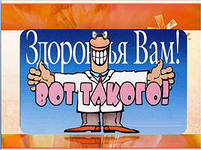 ПРАВИЛО5Физическая культура.Систематические занятия физкультурой очень полезны для здоровья Арсенал видов физической культуры очень широк.Утренняя зарядка – желательно с растяжками и прыжками.Физкультминутка.Дыхательная гимнастика.Гимнастика для глаз.Простые приёмы массажа рук, ступней, ушных раковин, лица и других биологических активных точек тела.Спортивные секции.Занятия физическими упражнениями с мамой или папой доставляют детям большой удовольствие, а для родителей это прекрасная возможность пообщаться с ребёнком. Но особая ценность таких совместных занятий в тактильном  воздействии , т.е. в соприкосновении     частей тела родителей и детей, что необходимо для уравновешивания нервно-психического и душевного состояния.